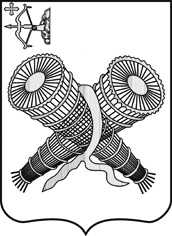 АДМИНИСТРАЦИЯ ГОРОДА СЛОБОДСКОГОКИРОВСКОЙ ОБЛАСТИПОСТАНОВЛЕНИЕ03.04.2018                                                                                                                               № 655г. Слободской Кировской областиО внесении изменения в постановление администрации города Слободского от 28.04.2010 № 49В соответствии со статьями 7, 43 Федерального закона от 06.10.2003 № 131-ФЗ «Об общих принципах организации местного самоуправления в Российской Федерации» администрация города Слободского ПОСТАНОВЛЯЕТ:1. Внести следующее изменение в приложение «Состав комиссии по разработке, согласованию и осуществлению контроля за ходом реализации ведомственных целевых программ», утвержденное постановлением администрации города Слободского от 28.04.2010 № 49 «Об утверждении Порядка разработки, утверждения и реализации ведомственных целевых программ на территории муниципального образования «город Слободской»:В абзаце 2 слова «Дёмина Олеся Александровна» заменить на «Чертищева Наталья Геннадьевна».2. Постановление вступает в силу с момента подписания. Глава города Слободского    	                 И.В. Желвакова